Zooming in on graduate attributes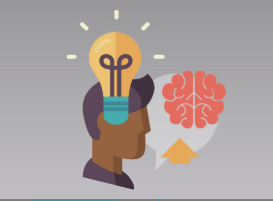 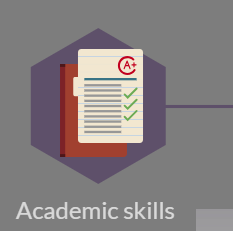 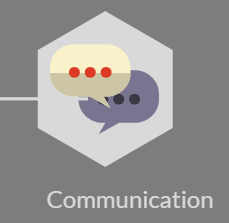 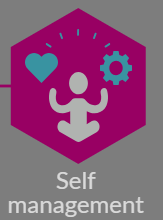 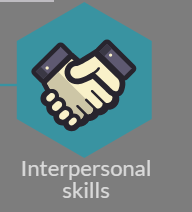 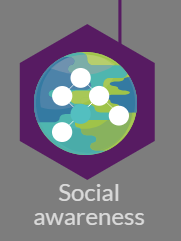 